Modulo B - Autocertificazione.(Allegato alle "Linee guida sul funzionamento delle Commissioni Pareri e sulla procedura per il rilascio del parere di congruità sui Corrispettivi Professionali" - art. 9)Al Presidente del Consiglio dell’Ordine degli Ingegneri della Provincia di BENEVENTOAUTOCERTIFICAZIONE RESA IN MANCANZA DI DISCIPLINARE D’INCARICOOggetto della richiesta di parere.………………….............….………………………… Importo € …….…………..Professionista incaricato (se diverso dal richiedente) ………………………..……………………………………………..Committente (se diverso dal richiedente)…………………………….…..…………………………….…………………….******************************Il sottoscritto ….…………………………………….…..... nato a ……………………….……….…… il ……..…...…residente in via………………………...……...…….…... Città …………………………………….. CAP …………..Tel. ………………………. Fax. ……………………..…. E-mail ……………….…………….……………………….richiedente il parere di congruità della notula professionale in oggetto in qualità di Professionista incaricato  Committenteconsapevole delle responsabilità conseguenti la veridicità di quanto dichiaratoDICHIARA che la prestazioni professionali in oggetto sono state svolte su incarico verbale in assenza di formaleDisciplinare d’incarico sottoscritto tra le parti che, in relazione a quanto indicato all’art. 9 comma 3 del D.L. 24 gennaio 2012 n°1 come modificatoall’art. 9 comma 4 della L. 24 marzo 2012 n°27, il Professionista ha reso  non ha reso edotto il Committente circa : prestazioni professionali richieste…………………………………………………………………………………………………………………………………………………………………………………………………………………………………………………… grado di complessità dell’incarico…………………………………………………………………………………………………………………………………………………………………………………………………………………………………………………… costi di massima delle singole prestazioni professionali in relazione alla complessità dell’incarico(comprensivi di spese, oneri e contributi)…………………………………………………………………………………………………………………………………………………………………………………………………………………………………………………… tempo previsto per il completamento di tutte o delle singole attività…………………………………………………………………………………………………………………………………………………………………………………………………………………………………………………… comunicazione della polizza assicurativa professionale e del relativo massimale……………………………………………………………………………………………………………………………………………………………………………………………………………………………………………………Il sottoscritto dichiara inoltre di essere informato, ai sensi e per gli effetti del D.Lgs 196/2003 e s.m.i., che idati personali raccolti saranno trattati, anche con strumenti informatici, esclusivamente nell’ambito delprocedimento per il quale la presente dichiarazione viene resa e ciò anche ai fini di quanto previsto dalla"Linee guida sul funzionamento delle Commissioni Pareri e sulla procedura per il rilascio del parere dicongruità sui Corrispettivi Professionali" in uso dal presente Ordine della quale il richiedente dichiaraespressamente di avere preso visione ed esserne stato edotto.Data, ……………………… IL DICHIARANTE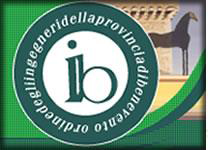 Ordine degli Ingegneridella Provincia di BeneventoVia Giustiniani, 11 – 82100 Beneventowww.ingegneribenevento.itemail: info@ingegneribenevento.it                       Cod. Fisc. 800024140624